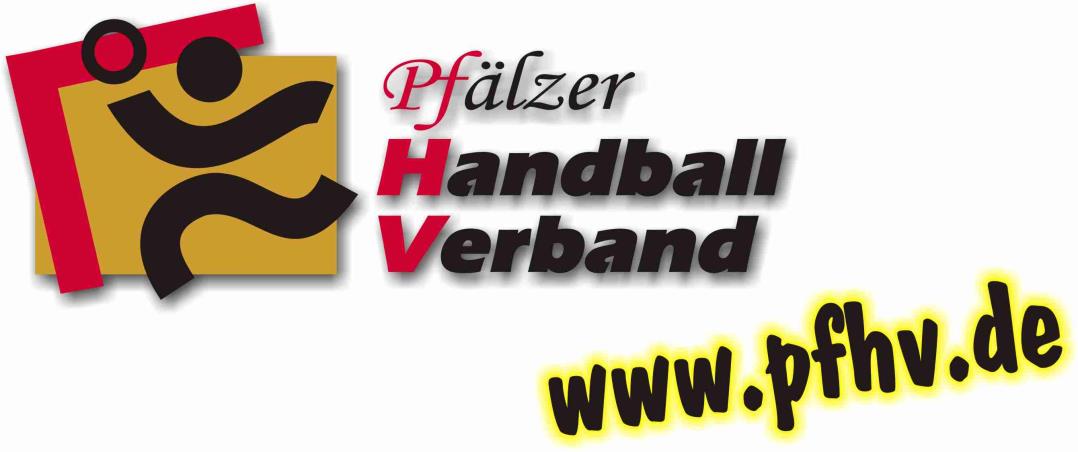 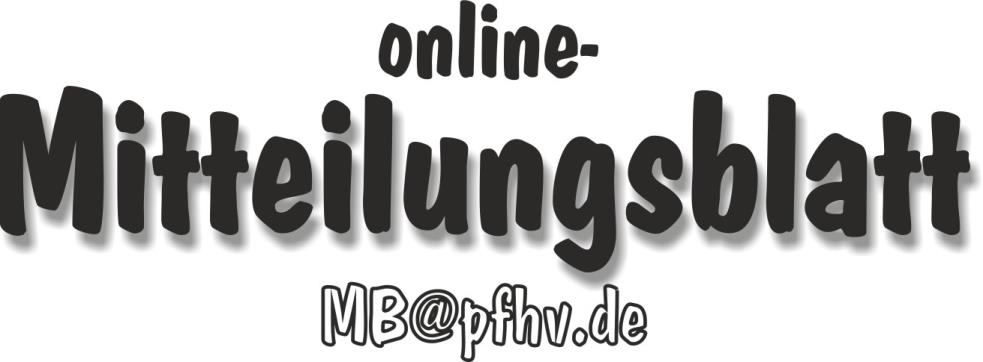 Nummer 26+27Stand: 03.07.2014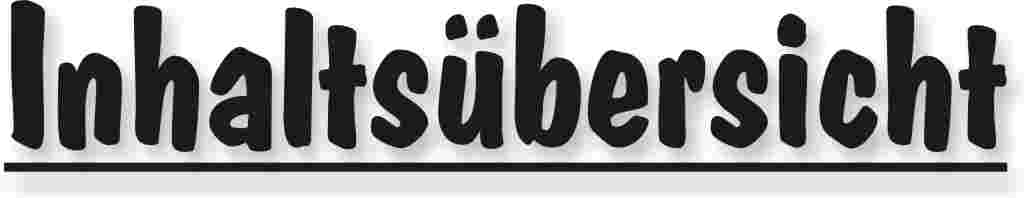 Halten Sie die Strg-Taste gedrückt und klicken in der Übersicht auf die gewünschte Seitenzahl, danach gelangen Sie direkt zur entsprechende Stelle im word-Dokument.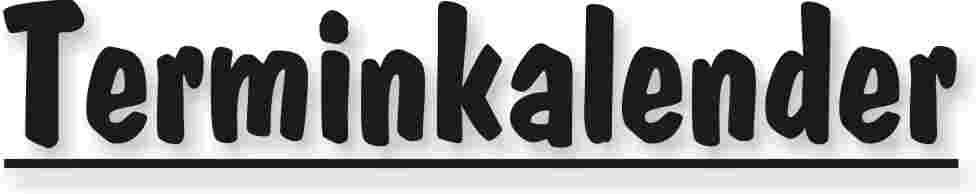 Der komplette Terminkalender kann auf der PfHV-Homepage heruntergeladen werden:http://www.pfhv.de/html/Service/Terminkalender.htm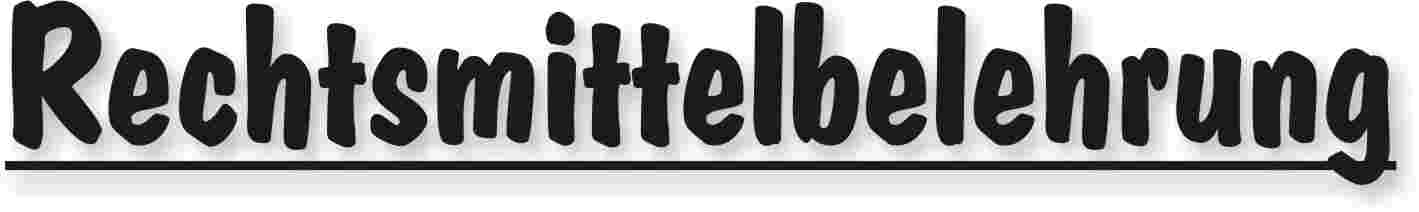 Gegen alle Sportinstanzenbescheide ist innerhalb von 14 Tagen nach Zustellung gebührenfreier doch kostenpflichtiger Einspruch zum Vorsitzenden des VSG möglich [maßgebend ist nach § 42 RO grundsätzlich das Datum des Poststempels. Der Zugang gilt am dritten Tag nach der Aufgabe als erfolgt: bei Veröffentlichung im MB gilt er mit dem dritten Tage nach der Veröffentlichung als bewirkt].Gegen Urteile des VSG ist innerhalb von 14 Tagen nach Zustellung [maßg. siehe 1.] Berufung zum VG-Vorsitzenden möglich.Gegen Urteile des Verbandsgerichtes ist innerhalb von 14 Tagen nach Zustellung [maßg.s.1.] Revision zum Vorsitzenden des DHB-Bundesgerichtes, Herrn Dr. Hans-Jörg Korte, Eickhorstweg 43, 32427 Minden möglich. Innerhalb dieser Frist sind darüber hinaus die Einzahlung der Revisionsgebühr in Höhe von EUR 500,00 und eines Auslagenvorschusses in Höhe von EUR 400,00 beim DHB nachzuweisen. Auf die weiteren Formvorschriften aus § 37 RO DHB wird ausdrücklich hingewiesen.Für alle Einsprüche, Berufungen und Revisionen gilt....Die entsprechenden Schriften sind von einem Vorstandsmitglied und dem Abteilungsleiter zu unterzeichnen. Name und Funktion des jeweiligen Unterzeichnenden müssen in Druckschrift vermerkt sein. Sie müssen einen Antrag enthalten, der eine durchführbare Entscheidung ermöglicht. Der Nachweis über die Einzahlung von Gebühr und Auslagenvorschuss ist beizufügen. Die §§ 37 ff. RO sind zu beachten.Einsprüche gegen Entscheidungen der Sportinstanzen  -  EUR 0,00 Rechtsbehelfe zum PfHV-VSG  -  EUR 26,00Berufung zum PfHV-VG  -  EUR 50,00Revision zum BG DHB:     EUR 500,00 und EUR 400,00 Auslagenvorschuss = EUR 900,00 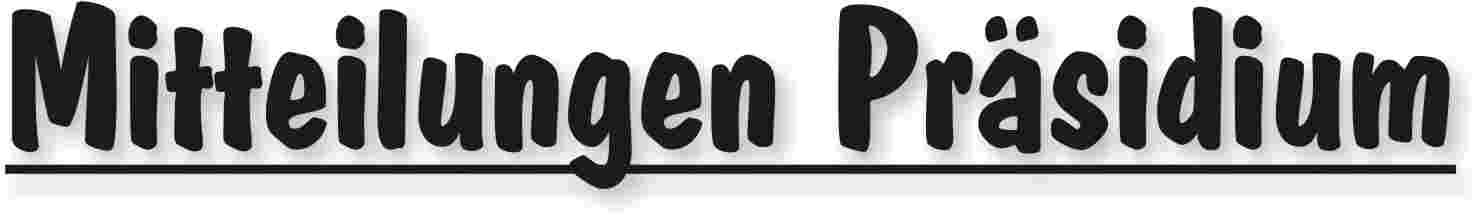 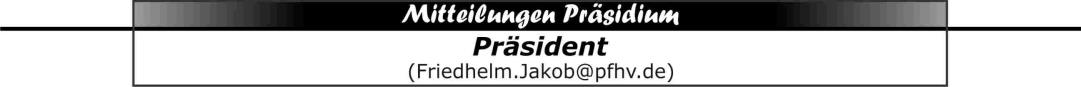 Ausschreibung DHB-Länderpokal-VorrundeMännliche Jugend Jahrgang 98 und jüngerLiebe SportfreundeLiebe SportfreundinnenBei der Gruppen-Auslosung zum DHB-Länder-Pokal wurde Rheinland-Pfalz in der Gruppe 2 als Ausrichter der Vorrunde am 09. bis 11. Januar 2015 ausgewählt.Folgende Mannschaften spielen in Gruppe 2:HV BayernHV SaarHV BrandenburgHV BerlinRLP-HandballWir bitten interessierte Vereine die Möglichkeit zur Ausrichtung dieser DHB-Länderpokal-Vorrunde zu prüfen und gegebenenfalls ihre Bewerbungen bis zum 15. August bei Claudia Metz einzureichen.Folgende organisatorische Voraussetzungen müssten für die Ausrichtung derLänderpokal-Vorrunde gegeben sein:- Unterkunft + Verpflegung für 5 Mannschaften à 18 Teilnehmer der Landesverbände- Sporthalle mit Harzmittelfreigabe in adäquater Entfernung zu den Unterkünften > max. Anfahrt 30 Minuten- Unterkunft + Verpflegung von 3 – 4 Schiedsrichter-Gespannen- Unterkunft + Verpflegung für 4 – 5 DHB-Trainer + Offizielle- Trainingsmöglichkeit am Freitagabend 1 Stunde je TeamOptional:- 2. Halle (evtl. auch kleiner) in unmittelbarer Nähe zum Warmmachen der Teams- Wirtschaftsdienst in der Halle für ZuschauerSollten mögliche in Betracht kommende Sporthallen nicht über eine Harzmittelfreigabe verfügen, so kann man durch verschiede Vorgehensweisen und Verhaltensregeln die Verschmutzung auf ein minimales Maß reduzieren, so dass eine anschließende Reinigung in Betracht kommen kann.Bei der Buchung der Unterkünfte gibt es verschiede Möglichkeiten:der Ausrichter organisiert in Zusammenarbeit mit RLP-Handball alle Unterkünfte zentral,oderdie Landesverbände nehmen ihre Buchungen bei den angegebenen Kontakten selbst vor.Wir freuen uns auf eure Bewerbungen und ich stehe euch jederzeit für weitere Informationenund Rückfragen zur Verfügung (Claudia Metz, 06341 / 54568, 0176/22605281,jomachhi@aol.com).Mit sportlichen GrüßenClaudia MetzOrganisatorische Leitung RLP – Handball|Friedhelm Jakob|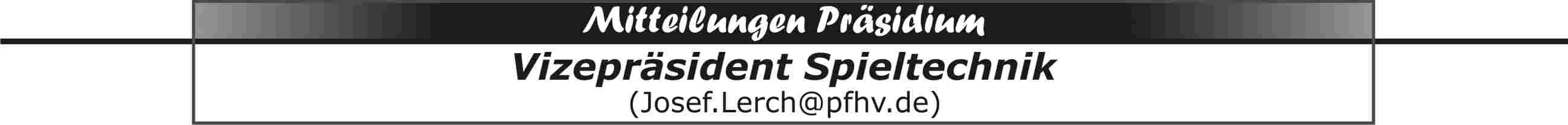 Meldetermine für die Saison 2014/1513.7.2014: SIS-Eingabeschluss PfHV15.7.2014: SIS-Eingabeschluss RPSDurchführungsbestimmungenDie Durchführungsbestimmungen für die Saison 2014/15 (Stand: 6.6.2014) sind nun auf der PfHV-Homepage veröffentlicht. Lesen schützt vor Unkenntnis!! |Josef Lerch|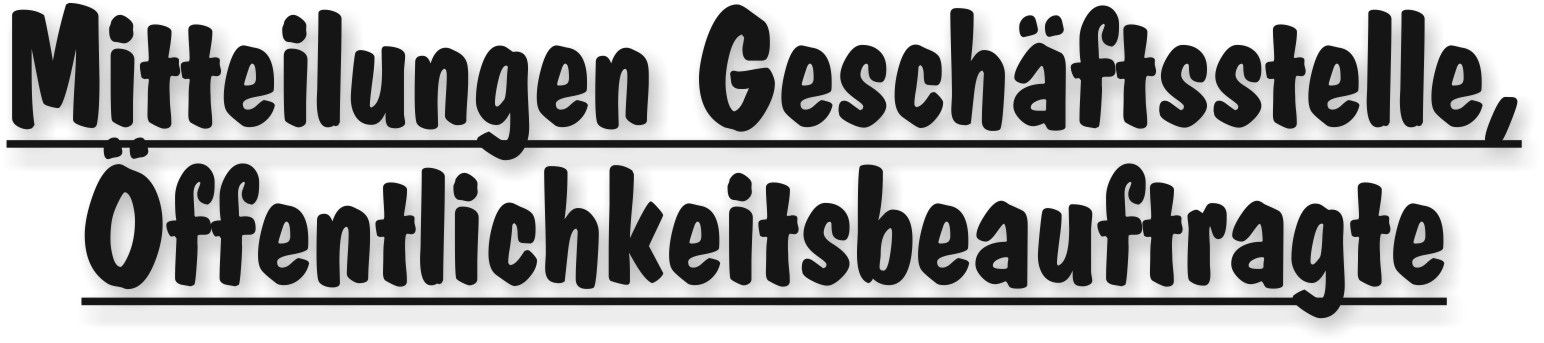 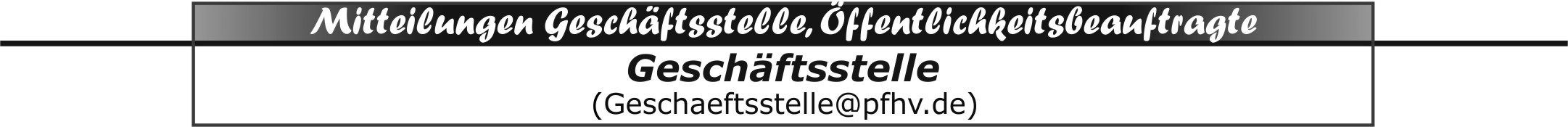 „Alkoholfrei Sport genießen“ – Kostenlose Boxen für VereineKöln/Dortmund, 1. April 2014. Der Deutsche Handballbund (DHB) beteiligt sich an der Aktion „Alkoholfrei Sport genießen“, an der seit Herbst 2011 schon über 4.000 Sportvereine mitwirken. Die von der Bundeszentrale für gesundheitliche Aufklärung (BZgA) mit Unterstützung des Deutschen Olympischen Sportbundes (DOSB) ins Leben gerufene Initiative stellt das Motto „Alkoholfrei Sport genießen“ in den Vordergrund. Das Vorbildverhalten der Erwachsenen spielt hierbei eine besondere Rolle.Die Initiative wird in den nächsten zwölf Monaten vom Deutschen Handballbund unterstützt. Hierzu ruft Bernhard Bauer, Präsident des DHB, Handballvereine auf, die Sportveranstaltungen unter das Motto „Alkoholfrei Sport genießen“ zu stellen: „Mit der Aktion ,Alkoholfrei Sport genießen’ schützen wir unsere Kinder und Jugendlichen. Jeder teilnehmende Verein bekennt sich zu seiner besonderen, über den Sport weit hinausgehenden Verantwortung für seine jüngeren Mitglieder. Ich empfehle unseren Vereinen daher ausdrücklich, sich zu beteiligen und so für einen verantwortungsvollen Umgang mit Alkohol einzutreten. Ich freue mich, dass sich unsere Nationalspieler Dominik Klein und Anne Hubinger als Botschafter für diese wichtige gemeinsame Initiative zur Verfügung stellen und wünsche der Aktion eine weitreichende und bestmögliche Resonanz im Vereinsleben.“ Prof. Dr. Elisabeth Pott, Direktorin der BZgA, begrüßt das Engagement des DHB: „Es zeichnet den Deutschen Handballbund aus, dass er sich für dieses wichtige gesellschaftliche Thema einsetzt. Die Handballvereine werden so zu Partnern unserer Präventionsarbeit, über die wir nicht nur die Kinder und Jugendlichen, sondern auch die Eltern sowie die Verantwortlichen in den Vereinen erreichen. Es gilt, die Heranwachsenden frühzeitig beim Erlernen eines kritischen Umgangs mit Alkohol zu unterstützen. Denn die Risiken von Alkohol – insbesondere für Kinder und Jugendliche – werden nach wie vor unterschätzt.“Handballvereine, die mit ihrer Teilnahme an der Initiative „Alkoholfrei Sport genießen“ ein Zeichen für die frühzeitige Prävention von Alkoholmissbrauch setzen wollen, werden von der BZgA mit einer kostenlosen Aktionsbox unterstützt, die unter anderem ein Werbebanner, T-Shirts, einen Cocktailshaker und Rezepthefte für alkoholfreie Cocktails enthält. Unter allen teilnehmenden Vereinen verlosen BZgA und DHB eine Reise zu einem Länderspiel sowie Gutscheine für Sportausrüstungen für Vereine.Weitere Informationen: www.alkoholfrei-sport-geniessen.de, www.bzga.de, www.dhb.deAktionsboxen können telefonisch bestellt werden: 06173-783197|Sandra Hagedorn|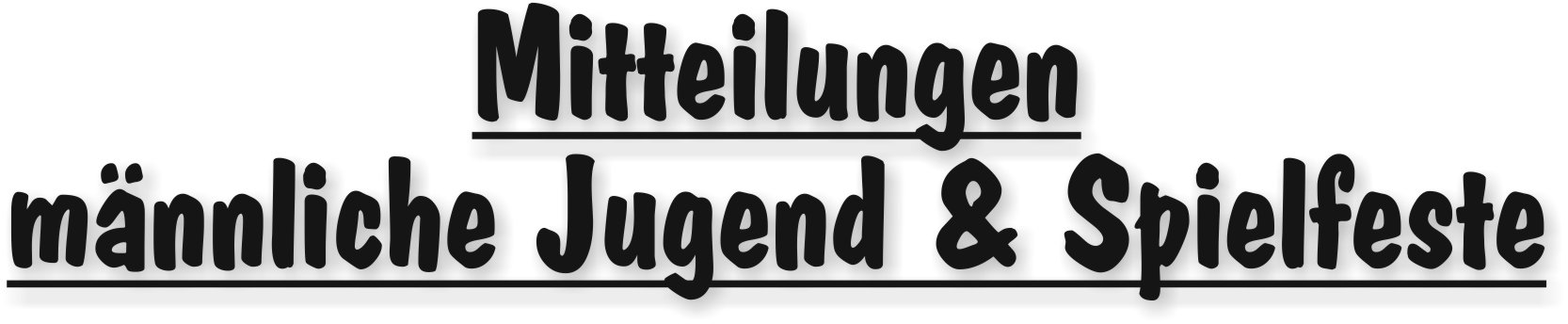 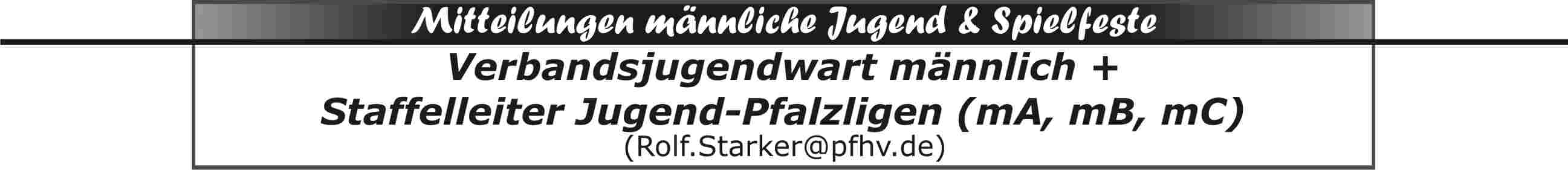 Hinweis zu SIS-Eingaben der VereineZu den noch bis 13.07.2014 möglichen SIS-Termineingaben durch die Vereine folgende Hinweise:Vereine, welche von den vorgegebenen Heimspielwochenenden abweichen, müssen im  Bedarfsfall das Einverständnis des Gegners nachweisen, ansonsten nach Schließung von SIS und Fertigstellung der Spielpläne, Spielverlegungskosten für den säumigen Verein anfallen.
Die in SIS hinterlegte Sporthalle prüfen und ggf. ändern
Die in SIS während der Vorplanung angeführten Spielnummern sind noch nicht verbindlich, sondern erst, wenn die sog. „Nullspiele“ (003, 006 usw.) entfernt/gelöscht sind.
|Rolf Starker|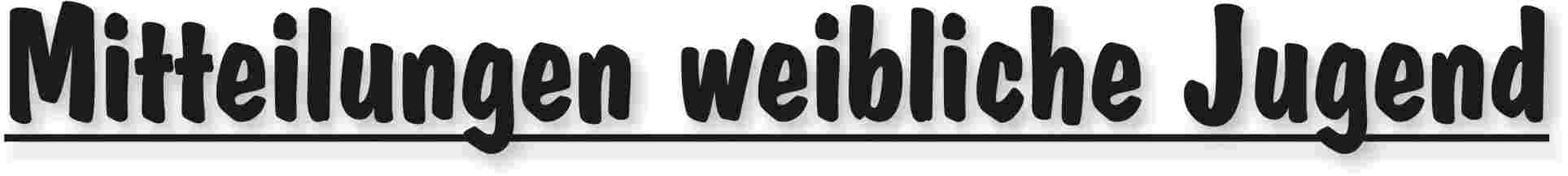 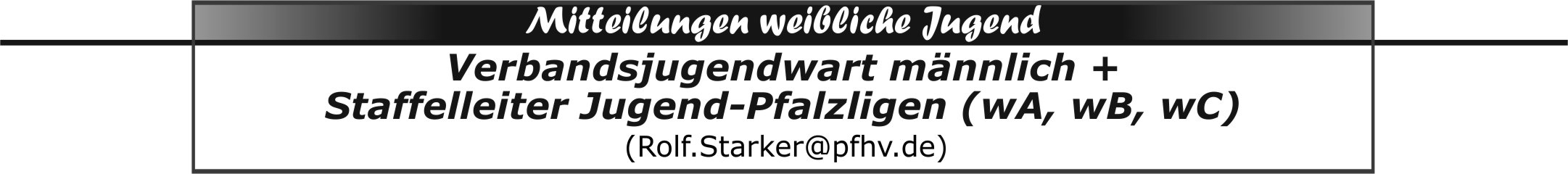 Hinweis zu SIS-Eingaben der VereineZu den noch bis 13.07.2014 möglichen SIS-Termineingaben durch die Vereine folgende Hinweise:Vereine, welche von den vorgegebenen Heimspielwochenenden abweichen, müssen im  Bedarfsfall das Einverständnis des Gegners nachweisen, ansonsten nach Schließung von SIS und Fertigstellung der Spielpläne, Spielverlegungskosten für den säumigen Verein anfallen.
Die in SIS hinterlegte Sporthalle prüfen und ggf. ändern
Die in SIS während der Vorplanung angeführten Spielnummern sind noch nicht verbindlich, sondern erst, wenn die sog. „Nullspiele“ (003, 006 usw.) entfernt/gelöscht sind.
|Rolf Starker|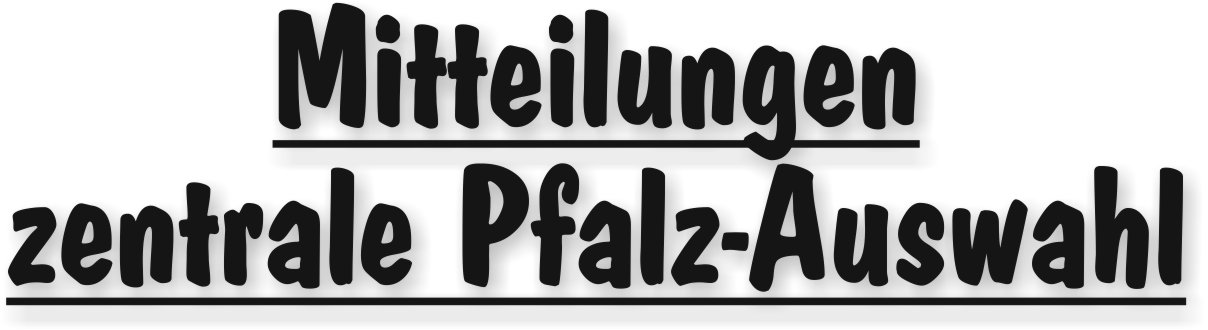 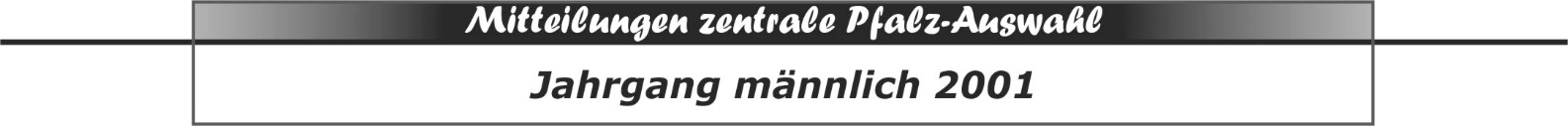 Einladungen FortbildungsveranstaltungAm Samstag, 12.07.2014, findet in der Pfalzhalle eine Fortbildungsveranstaltung des PfHV-Lehrstabes, mit Goran SUTON (Saarland), einem Experten auf dem Gebiet der Leistungsdiagnostik in der Jugend, mit dem Thema „Verbesserung der Jugendförderung“, statt. Das Programm wird anhand der Auswahljahrgänge 2001 präsentiert. Nachfolgende Spieler werden zu dieser Veranstaltung eingeladen:SG Asselh/Kindenh:		Jan Eckel, Lukas RäuberHSG Eckbachtal:			Max Bappert, Nisse NehrdichHSG Eppstein/Maxdorf:	Marius PeterTSG Friesenheim:		Adrian Cule, Faysal Kourdaci, Nils Mader, Nils Röller,
					David WißmeierHR Göllheim/Eisenberg:	Niclas Burton, Leo GrumTSG Haßloch:			Bjarne Hartmann, Luca LöhleinTuS Heiligenstein:		Laurin Bierschenk, Philipp DürkTV Hochdorf:			Lennart Skötsch, Jonas Böckly, Esra Eschbach,
					Gabriel Sager, Lukas WalterTG Waldsee:			Marlon RihmJSG Schifferst/Ass/Dannst:	Lukas SchmittTreffpunkt 09.30 Uhr umgezogen in der Pfalzhalle – Abholen ab 16:30 Uhr.Rechtzeitige Entschuldigungen, außer von den Spielern, welche sich evtl. bereits entschuldigt haben, nur über das bekannte Trainingsabmeldeformular.
Spieler untereinander zusätzlich den Termin über soziale Medien (facebook o.ä.) kommunizieren.|Rolf Starker|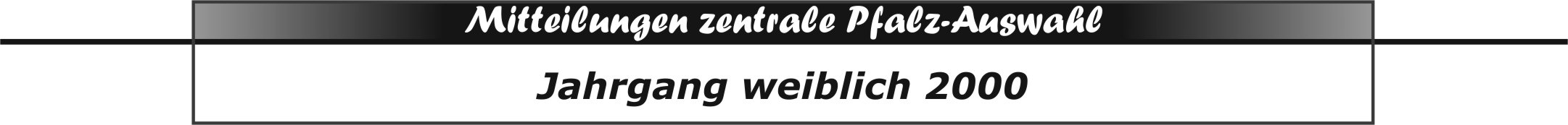 Karin Walther  Pokal in Koblenz-Moselweiß  am 14.6.2014Die weibliche Pfalz- Auswahl Jahrgang 2000 nahm am 14.6. 14 am Karin Walther Gedächtnisturnier teil.Spielergebnisse HV Rheinland    -     HV  Rheinhessen         29 : 14PfHV                  -     HV  Mittelrhein            13 : 17HV Mittelrhein   -     HV  Rheinhessen         28 : 19HV Rheinhessen-     PfHV                             25 : 20HV Rheinhessen-     PfHV                             20 : 30HV Rheinland   -      HV Mittelrhein             17  : 23Für die Pfalz spielten:Im Tor : Albrecht Carolin JSG Mutterstadt/ Ruchheim,   Gsell Lara OBZ.Im Feld :  Schneider Lara (1)          	 TSG Friesenheim,                Müller Celine (10)       	TUS Heiligenstein,                Sengel  Lara (2)               TUS Heiligenstein,               Hauß Emily (4)                 TUS Heiligenstein,                Schöneberg Vanesse (3) JSG Wörth/ Hagenbach               Berie Jenny (1)                JSG Wörth/ Hagenbach               Emeklibas Aleyna (3)       JSG Wörth/Hagenbach,               Jenne Luisa (14).             OBZ              Goudarzi Sara (10)           JSG Mutterstadt/ Ruchheim              Meyer Svenja ( 3).            JSG Mutterstadt/Ruchheim              Schilling Flora ( 10 )          TSV Kandel              Reichling Elise( 1 )          TSV Kandel|Martina Benz|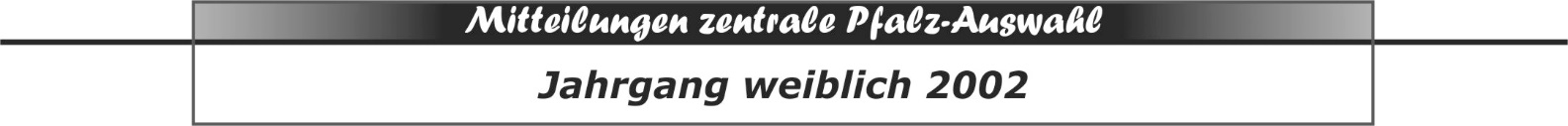 Spiel der weibliche Auswahl 2002 gegen Kreisauswahl MannheimAm Samstag den 05.07.2014 spielt die Weibliche Auswahl 2002 in Weinheim, Mannheimer Straße, TSG Halle am Schwimmbad gegen die Kreisauswahl Mannheim.Folgende Spielerinnen wurden nominiertBauer Antonia, TV RheingönheimGenova Sarina, TV Dudenhofen/SpeyerGieske Mia, TV WörthHauck Melanie, TSG HaßlochPoljak Ivana, TV WörthRudolph Hanna, TV WörthSchlemilch Johanna, SV BornheimSold Celine, TSG HaßlochWager Lea Maria, TG WaldseeLobeck Hanna, TUS NeuhofenReichling Mona, SG OBZHagedorn Emily, TSG FriesenheimDettling Lena (Tor), TSV KandelFöllinger Sarah (Tor), HR Göllheim/Eisenberg|Martina Benz|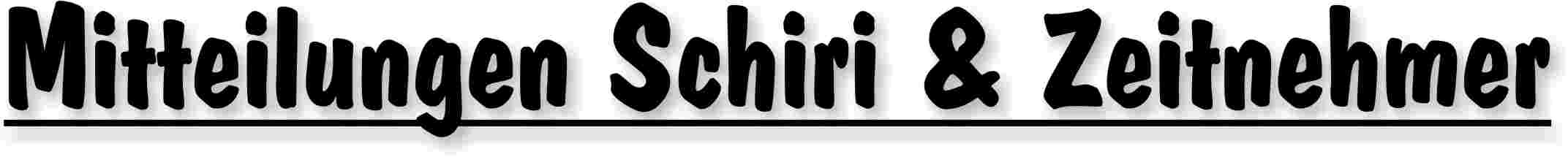 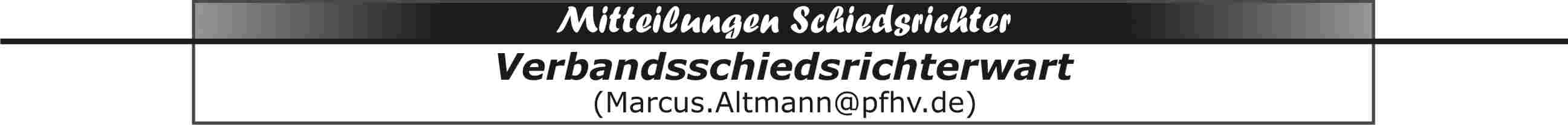 Geparkte Schiedsrichter gem. §13 SROFolgende SR-Kameradinnen und Kameraden wurden gem. §13 SRO bis zum 30.06.2014 geparkt.Böhle Werner                 SG Assenheim/DannstadtKeller Lena                    SC Bobenheim/RoxheimGleber Sky                    SC Bobenheim/RoxheimSchellenberg Phlipp        TV DudenhofenBöh Martin                     HSG EckbachtalCollignon Daniel             TV EdigheimKipper Felix                    TV EdigheimUngefehr Dennis             HSG Eppstein/MaxdorfSchwab Sebastian           HSG Eppstein/MaxdorfFriesen Albert                 HSC FrankenthalKloster Sebastian            HSC FrankenthalKrill Thomas                   HSC FrankenthalFeilen Marian                  HSC FrankenthalMüller Tobias                  TSG FriesenheimBirkmeyer Florian            Tus HeiligensteinTölg Julia                        1.FC KaiserslauternSchikowski Sven              1. FC KaiserslauternLöwer Rainer                   TV KirrweilerRieder Pascal                   TSV KuhardtKeiber Kerstin                  TSV KuhardtGroth Arnd                      SV MeckenheimFeistel Martina                 SV MeckenheimFreyer Dennis                  VTV MundenheimSchäfer Benjamin             VTV MundenheimLeesch Alina                     Tus NeuhofenKopf Daniela                     TV RuchheimKreiselmeier Ute               TV RuchheimReiber Janina                     TV RuchheimErhardt Sarah                    TV RuchheimKeth Frank                         TV RuchheimFey Vanessa                       TV ThaleischweilerKohl Wolfgang                    TG WaldseeGuttenbacher Jakob            TG WaldseeSchumacher Maurice           TV 03 WörthBerie Marcel                       TV 03 WörthZolk Darius                        T 03 WörthSollten diese für die kommende Saison 2014/2015 nicht mehr von ihren Vereinen als SR gemeldet werden bzw. keinen Saisonvorbereitungslehrgang erfolgreich absolvieren, erfolgt eine Streichung von der SR-Liste.|Marcus Altmann|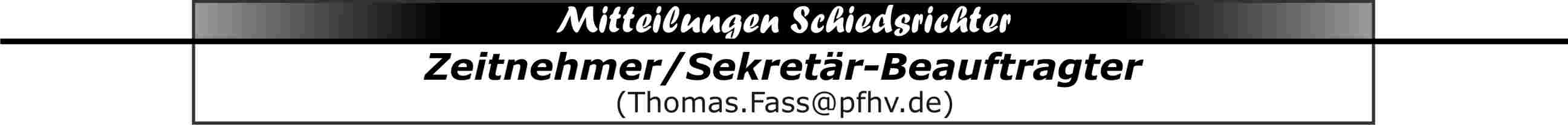 Hallo Interessierte, die Z/S werden wollen!Die neue Saison beginnt kurz nach den Sommerferien und jetzt (vor den Ferien) gibt es die ersten Z/S-Lehrgänge des PfHV.Zu einem Lehrgang mitzubringen sind:einfacher SpielberichtsbogenPersonalbogen (Foto bei RPS-Einsatz)Durchführungsbestimmungen für Z/S			– findet Ihr auf der PfHV-HomepageDHB-Spielregel 18 (Zeitnehmer und Sekretär)Anmeldung wie jedes Jahr, beim Referenten!!!Termine:10.07.14 / 1900 Uhr / Wintergarten Felix Bowling Center / Pasadena Allee 15, 67059 Ludwigshafen / Referent: Josef.Lerch@pfhv.de11.07.14 / 1900 Uhr / Turnhalle / Schulstr., 76857 Wernersberg / Referent: Goswin.Foerster@pfhv.de18.07.14 / 2015 Uhr / Vereinsheim / Andingstr. 7, 67271 Kindenheim / Referent: Goswin.Foerster@pfhv.de19.07.14 / 1400 Uhr / SKG Grethen / Im Schindtal 10, 67098 Bad Dürkheim / Referent: Goswin.Foerster@pfhv.de24.07.14 / 1900 Uhr / TV Ruchheim / Fußgönheimer Str., 67071 LU-Ruchheim / Referent: Josef.Lerch@pfhv.deWeitere Termine bei BedarfÄnderungen vorbehalten!|Thomas Faß|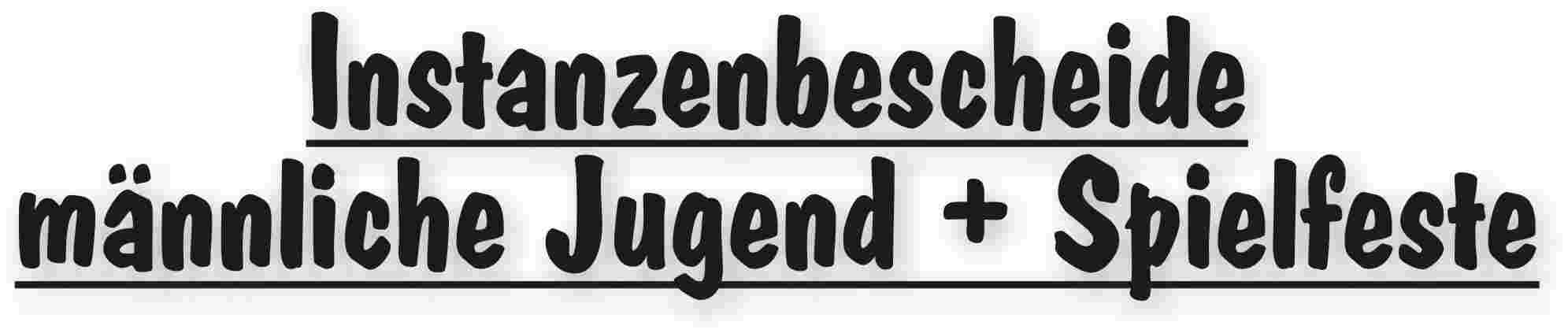 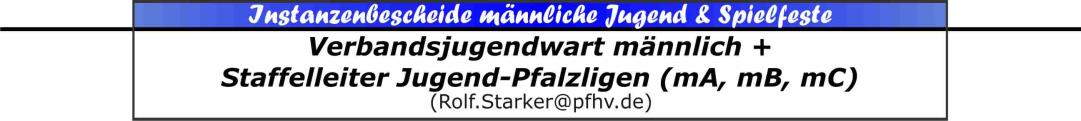 |Rolf Starker|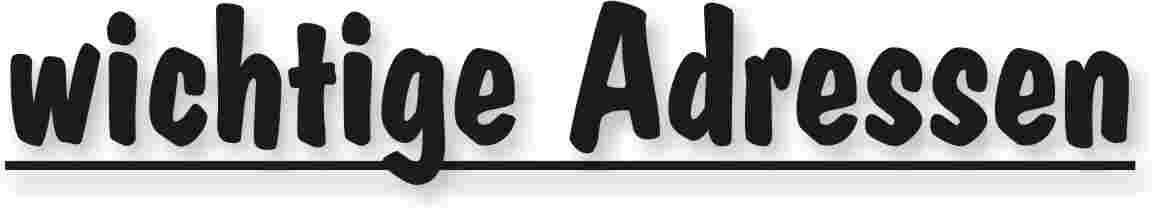 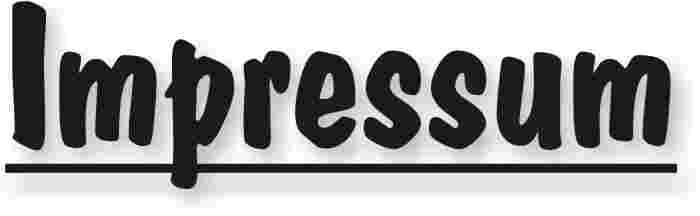 Veröffentlichung: Das Mitteilungsblatt (MB) des PfHV erscheint i.d.R. wöchentlich als online-Ausgabe. Die rechtsverbindliche Form ist das online-MB! Die gegen Aufpreis ggf. zusätzlich bestellten Print-MB sind ausschließlich ein Service. Folglich ist das Datum der online-Veröffentlichung (siehe Kopfzeile) ausschlaggebend. Das online-MB wird permanent als Download auf www.pfhv.de angeboten und satzungemäß zusätzlich versendet. Hierfür wird weiterhin der bekannte Newsletter verwendet. Achtung: Ob oder welche Adressen im Newslettersystem eingetragen werden, sprich wer das MB per Newsletter erhält, bestimmt eigenverantwortlich jeder Verein. Jeder Verein kann permanent beliebig viele E-Mail-Adressen eintragen und jederzeit wieder löschen. Den Newsletter finden Sie unter dem Direktlink: www.Newsletter.pfhv.de Verantwortung: Verantwortlich für die Zusammenstellung sind die Öffentlichkeitsbeauftragten des PfHV (Sascha Fochler & Martin Thomas), für den Inhalt der jeweilige Unterzeichner / Autor. Kosten / Abonnement / Kündigung:Mitglieder sind (§ 6 Abs. 2 der Satzung) verpflichtet, das amtliche Mitteilungsblatt (MB) digital zu beziehen, also nicht mehr auf dem Postweg. Der Jahresbezugspreis für die online-Version beträgt pro Verein pauschal 50,00 € inkl. MWSt.; es können beliebig viele Empfänger des digitalen MB ins Newslettersystem (www.Newsletter.pfhv.de) eingetragen werden. Die zusätzlich zum online-MB gegen Aufpreis bestellten Print-Exemplare können bis 15.05. zum 30.06. bzw. bis 15.11. zum 31.12. gekündigt werden. Redaktionsschluss / Meldestelle:Redaktionsschluss ist für E-Mails an die Öffentlichkeitsbeauftragten mittwochs um 17 Uhr, für Faxe/Anrufe/… an die Geschäftsstelle mittwochs um 9 Uhr. Die Öffentlichkeitsbeauftragten können nur Infos per E-Mail und in der Formatvorlage für das MB bearbeiten. Faxe/Anrufe/… bitte an die Geschäftsstelle. Bei Fragen: MBpfhv.de  oder  Geschaeftsstellepfhv.de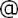 Haftungsausschluss:Bei Nichterscheinen infolge höherer Gewalt entfällt die Lieferpflicht und ein Anspruch auf Rückerstattung des Bezugspreises besteht nicht. 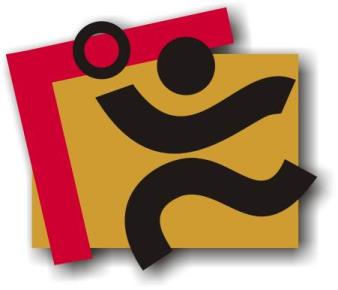 TerminkalenderSeite 3RechtsmittelbelehrungSeite 4Mitteilungen / Infos:Mitteilungen / Infos:Mitteilungen / Infos:Mitteilungen Präsidium Seite 5Mitteilungen Geschäftsstelle, ÖffentlichkeitsbeauftragteSeite 7Mitteilungen Passstelle-Mitteilungen allgemein -Mitteilungen Erdinger Alkoholfrei Pfalzpokal -Mitteilungen Männer -Mitteilungen Frauen-Mitteilungen Pfalzgas-Cup-Mitteilungen männliche Jugend & SpielfesteSeite 8Mitteilungen weibliche JugendSeite 9Mitteilungen Talentförderung Rheinland-Pfalz-Auswahl-Mitteilungen Talentförderung Pfalz-AuswahlSeite 10Mitteilungen Talentförderung Auswahlstützpunkte Pfalz-Mitteilungen Talentförderung Torwartstützpunkte Pfalz-Mitteilungen Schiedsrichter & Zeitnehmer/SekretärSeite 13Urteile:Urteile:Urteile:VG- & VSG-Urteile-Instanzenbescheide: fehlende Spielausweise-Instanzenbescheide: Männer -Instanzenbescheide: FrauenInstanzenbescheide: männliche Jugend & SpielfesteSeite 16Instanzenbescheide: weibliche JugendInstanzenbescheide: SchiedsrichterSpielverlegungen Seite 16Sonstigeswichtige AdressenSeite 17ImpressumSeite 18TagDatumvonbisVeranstaltung (Pfälzer Handball-Verband)Fr04.07.1419:00SR-Saisonvorbereitungslehrgang Nachholtermin (Lu-Edigheim)Sa05.07.1410:0012:00Auswahlstützpunkte: Training w2003Sa05.07.149:0013:00Auswahlstützpunkte: Training männlich (Orte siehe Homepage)Sa05.07.1410:00SR-Saisonvorbereitungslehrgang Jung-SR (Lu-Edigheim)Sa05.07.1412:30Auswahl (zentral) w2002: Vergleichsspiel in WeinheimSo06.07.14PfHV-Vergleichsturnier m2000 (LLZ Haßloch)Mo07.07.1417:3020:30Auswahl (zentral): w2002 Training in Haßloch (LLZ Haßloch)Mi09.07.149:00Handball-Spielfest Eduard-Orth-Grundschule in GermersheimMi09.07.1417:3020:30Auswahl (zentral): m2000 Training in Haßloch (LLZ Haßloch)Do10.07.149:00Handball-Spielfest Eduard-Orth-Grundschule in GermersheimSa12.07.14interne PfHV-Fortbildung für Jugend und Lehre (LLZ Haßloch)Mo14.07.1417:3020:30Auswahl (zentral): w2001 Training in Haßloch (LLZ Haßloch)Mi16.07.1417:0021:00Auswahl (zentral): m2001 Training in Haßloch (LLZ Haßloch)Sa19.07.1410:0012:00Auswahlstützpunkte: Training w2003Sa19.07.149:0013:00Auswahlstützpunkte: Training männlich (Orte siehe Homepage)Sa19.07.1410:0015:00PfHV-Fortbildung: "Weibliche Trainingsmethoden im Vordergrund" (LLZ)Mo21.07.1417:3020:30Auswahl (zentral): w2002 Training in Haßloch (LLZ Haßloch)Mi23.07.1417:3020:30Auswahl (zentral): m2000 Training in Haßloch (LLZ Haßloch)Mo28.07.14Ferien Rheinland-Pfalz: Sommerferien (Beginn)Di29.07.14Beginn Sanierung des Parkett-Bodens in der Pfalzhalle (ca. 3 Wochen)So24.08.149:0018:00Tageslehrgang Auswahl m LLZ Haßloch (unter Vorbehalt)Sa30.08.1410:0015:00PfHV-Fortbildung: "Offensives Abwehrsystem E- und D-Jugend" (LLZ)Fr05.09.14Ferien Rheinland-Pfalz: Sommerferien (Ende)Sa13.09.14Landesjugendsportfest in Mendig (Teilnahme m99 und w00)Fr03.10.14Feiertag in RLP: Tag der Deutschen EinheitMo20.10.14Ferien Rheinland-Pfalz: Herbstferien (Beginn)Fr31.10.14Ferien Rheinland-Pfalz: Herbstferien (Ende)Sa01.11.14Feiertag in RLP: AllerheiligenSo16.11.14Festtag: VolkstrauertagSo23.11.14Festtag: TotensonntagMo22.12.14Ferien Rheinland-Pfalz: Weihnachtsferien (Beginn)Mi07.01.15Ferien Rheinland-Pfalz: Weihnachtsferien (Ende)Geldstrafen, Gebühren, Unkosten aus diesem MBGeldstrafen, Gebühren und Unkosten aus Bescheiden/Urteilen aus diesem MB werden im Nachhinein vierteljährlich mit Rechnung angefordert. Aufgrund dieser MB-Veröffentlichung bitte -KEINE- Zahlung leisten!Geldstrafen, Gebühren und Unkosten aus Bescheiden/Urteilen aus diesem MB werden im Nachhinein vierteljährlich mit Rechnung angefordert. Aufgrund dieser MB-Veröffentlichung bitte -KEINE- Zahlung leisten!Nr.310-17/2014BetroffenSpieler Pascal Kuhn, TV Offenbach,SpA-Nr. 140045Spieler Pascal Kuhn, TV Offenbach,SpA-Nr. 140045Spieler Pascal Kuhn, TV Offenbach,SpA-Nr. 140045Sp-Nr.PLmB-Qual Quali-SpielSG Ottersh/Bellh/Zeisk - TV OffenbachSG Ottersh/Bellh/Zeisk - TV OffenbachSG Ottersh/Bellh/Zeisk - TV OffenbachSp-Datum15.06.2014LigaPLmB-Qualifikation 2. RundePLmB-Qualifikation 2. RundePLmB-Qualifikation 2. RundeGrundVorsätzliche Aktion gegen SpielerVorsätzliche Aktion gegen SpielerVorsätzliche Aktion gegen SpielerVorsätzliche Aktion gegen SpielerVorsätzliche Aktion gegen Spieler§§17 Abs. 5/b RO BeweisAngaben der SR auf Spielbericht Angaben der SR auf Spielbericht Angaben der SR auf Spielbericht Sperre3 Meisterschaftsspiele3 Meisterschaftsspiele3 Meisterschaftsspielelängstens:14.08.2014GeldstrafeBemerkungEinstufung des SR’s als vorsätzliche Aktion gegen Mitspieler ohne jeglichen Bezug zu der Spielhandlung (Regel 8:6 IHR)Einstufung des SR’s als vorsätzliche Aktion gegen Mitspieler ohne jeglichen Bezug zu der Spielhandlung (Regel 8:6 IHR)Einstufung des SR’s als vorsätzliche Aktion gegen Mitspieler ohne jeglichen Bezug zu der Spielhandlung (Regel 8:6 IHR)Gebühr5.- €BemerkungEinstufung des SR’s als vorsätzliche Aktion gegen Mitspieler ohne jeglichen Bezug zu der Spielhandlung (Regel 8:6 IHR)Einstufung des SR’s als vorsätzliche Aktion gegen Mitspieler ohne jeglichen Bezug zu der Spielhandlung (Regel 8:6 IHR)Einstufung des SR’s als vorsätzliche Aktion gegen Mitspieler ohne jeglichen Bezug zu der Spielhandlung (Regel 8:6 IHR)Summe5.- €BemerkungEinstufung des SR’s als vorsätzliche Aktion gegen Mitspieler ohne jeglichen Bezug zu der Spielhandlung (Regel 8:6 IHR)Einstufung des SR’s als vorsätzliche Aktion gegen Mitspieler ohne jeglichen Bezug zu der Spielhandlung (Regel 8:6 IHR)Einstufung des SR’s als vorsätzliche Aktion gegen Mitspieler ohne jeglichen Bezug zu der Spielhandlung (Regel 8:6 IHR)HaftenderSpieler Pascal Kuhn unter Vereinshaftung TV OffenbachSpieler Pascal Kuhn unter Vereinshaftung TV OffenbachSpieler Pascal Kuhn unter Vereinshaftung TV OffenbachSpieler Pascal Kuhn unter Vereinshaftung TV OffenbachSpieler Pascal Kuhn unter Vereinshaftung TV OffenbachFriedhelm Jakob(Präsident)Achim Hammer(Vizepräsident Organisation & Entwicklung)Siegmundweg 5, 67069 LudwigshafenE-Mail: Friedhelm.Jakobpfhv.deTel.: 0621 - 68585354Mobil: 0171 - 9523880Fax: 0621 - 68554107Ostpreußenstraße 16, 67165 WaldseeE-Mail: Achim.Hammerpfhv.deTel.:  06236 - 1833Josef Lerch(Vizepräsident Spieltechnik)Jürgen Thomas(Vizepräsident Recht)Theodor-Heuss-Str. 17,  76877 Offenbach E-Mail: Josef.Lerchpfhv.deTel.:  06348 - 7100Mobil: 0170 - 7526586Fax:  06348 - 7846Rottstr. 6, 67365 Schwegenheim E-Mail: Juergen.Thomaspfhv.deTel.:  06344 - 3213Fax:  06344 - 939789Christl Laubersheimer(Vizepräsidentin Jugend)Adolf Eiswirth(Vizepräsident Finanzen)Im Kirchfeld 11, 67435 NeustadtE-Mail: Christl.Laubersheimerpfhv.deTel:  06327 - 9769877Fax: 06327 - 9769878Schraudolphstr. 13, 67354 Römerberg E-Mail: Adolf.Eiswirthpfhv.deTel.:  06232 - 84945Fax:  06232 - 84945Rainer Krebs(Vizepräsident Lehrwesen)Marcus Altmann(Schiedsrichterwart)Dr.-Rieth-Str. 9, 67354 RömerbergE-Mail: Rainer.Krebspfhv.deTel.:  06232 - 74418Lungestr. 4,  67063 Ludwigshafen E-Mail: Marcus.Altmannpfhv.deMobil: 0173 - 2735857Norbert Diemer(Männerwart)Manfred Nöther(Frauenwart)Hinterstr. 92, 67245 LambsheimE-Mail: Norbert.Diemerpfhv.deTel:  06233 - 53131 Mobil: 0177 - 2360619Fax: 06233- 3534183 Im Vogelsang 75, 76829 LandauE-Mail: Manfred.Noetherpfhv.deTel.:  06341 - 83690Rolf Starker(Verbandsjugendwart männlich)Martina Benz(Verbandsjugendwart weiblich)Kettelerstr. 7, 67165 WaldseeE-Mail: Rolf.Starkerpfhv.deTel:  06236 - 415318Fax: 06236 - 415319E-Mail: Martina.Benzpfhv.deTel:Fax:Sandra Hagedorn(Geschäftsstelle)Ewald Brenner(Passstelle)Pfälzer Handball-VerbandAm Pfalzplatz 11, 67454 HaßlochE-Mail: Geschaeftsstellepfhv.deTel.: 06324 - 981068Fax: 06324 - 82291Weinbietstr. 9, 67259 HeuchelheimE-Mail: Ewald.Brennerpfhv.deTel.: 06238 - 929219Mobil: 0171 - 4753334Fax: 06238 - 4529